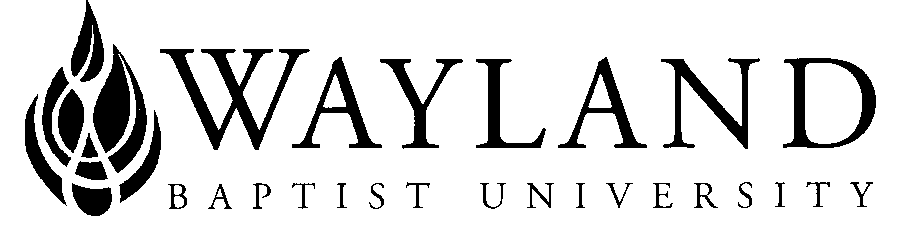 1. Campus Name: Virtual CampusSchool of __Education____________2. Wayland Baptist University Mission Statement:  Wayland Baptist University exists to educate students in an academically challenging, learning-focused and distinctively Christian environment for professional success, and service to God and humankind.3. Course Prefix, Number, & Name:  EXSS 3331 Program Development for Elementary Health & Physical Education4. Term and Year: SUMMER8WKS2023VC01 (May 29 – July 22)5. Full Name of Instructor: Dr. Charles Chaoqun Huang6. Office Phone and WBU Email Address: 806-291-3791; huangc@wbu.edu7. Office Hours, Building, and Location: By appointment, Laney Center, Room 204, WBU-Plainview or Zoom meeting8. Class Meeting Time and Location: Virtual Campus online instruction via Blackboard9. Catalog Description:  Examines curriculum, instructional methods and activities that are appropriate for elementary physical education and health instruction. Prerequisite(s): EXSS 1301.10. Prerequisite: EXSS130111. Required Textbook and Resources: This course participates in WBU’s Automatic eBook program. A digital copy of your textbook is provided for in Blackboard, and the cost of your textbook is charged to your student account.     11.1 Pangrazi, R.P. & Beighle, A. (2020). Dynamic Physical Education for Elementary School Children (19th ed).  Champaign, IL: Human Kinetics.12. Optional Materials:     12.1 Resources available through WBU and Online libraries     12.2 Access to WBU Learning Resources www.wbu.edu/lrc     12.3 Texas Test Preparation at http://ww12.texes-ets.org/     12.4 Texas essential knowledge and skills for physical education and health education,  https://tea.texas.gov/academics/subject-areas/health-and-physical-education/physical-education      12.5 Johnson, R. & Brummitt, N. (2021). Physical Education edTPA Online Preparation Guide, Champaign, IL: Human Kinetics. ISBN: 9781492596134.13. Course Outcome Competencies:  At the completion of this course, the students will be able to:      13.1 Demonstrate an understanding of the need for health and physical education and the growth and development of children.     13.2 Demonstrate and apply knowledge of the instructional process in elementary health and physical education which will include the following: preparing a quality lesson, curriculum development, instructional effectiveness, management and discipline, and instruction of children with disabilities.     13.3 Demonstrate the knowledge and application of elementary health and physical education program implementation along with program development.     13.4 Demonstrate teaching the objectives of elementary health and physical education which will include: personal health skills, safety, motor skills, specialized motor skills, and lifetime activities and sport skills.     13.5 Know how to promote lifetime physical health and fitness to elementary school children.     13.6 Demonstrate a basic knowledge of the Texas Essential Knowledge and Skills (TEKS) associated with the EC-6 Health and Physical Education Standards.14. Attendance Requirements: As stated in the Wayland Catalog, students enrolled at one of the University’s external campuses should make every effort to attend all class meetings. All absences must be explained to the instructor, who will then determine whether the omitted work may be made up. When a student reaches that number of absences considered by the instructor to be excessive, the instructor will so advise the student and file an unsatisfactory progress report with the campus executive director. Any student who misses 25 percent or more of the regularly scheduled class meetings may receive a grade of F in the course. Additional attendance policies for each course, as defined by the instructor in the course syllabus, are considered a part of the University’s attendance policy.  15. Statement on Plagiarism and Academic Dishonesty: Wayland Baptist University observes a zero tolerance policy regarding academic dishonesty. Per university policy as described in the academic catalog, all cases of academic dishonesty will be reported and second offenses will result in suspension from the university.16. Disability Statement: “In compliance with the Americans with Disabilities Act of 1990 (ADA), it is the policy of Wayland Baptist University that no otherwise qualified person with a disability be excluded from participation in, be denied the benefits of, or be subject to discrimination under any educational program or activity in the university. The Coordinator of Counseling Services serves as the coordinator of students with a disability and should be contacted concerning accommodation requests at (806) 291- 3765. Documentation of a disability must accompany any request for accommodations.”17. Course Requirements and Grading Criteria: (Include information about term papers, projects, tests, presentations, participation, reading assignments, etc. and how many points or what percentage of the final grade each of these components or assignments is worth)17.1 Grade Appeal Statement: “Students shall have protection through orderly procedures against prejudices or capricious academic evaluation. A student who believes that he or she has not been held to realistic academic standards, just evaluation procedures, or appropriate grading, may appeal the final grade given in the course by using the student grade appeal process described in the Academic Catalog. Appeals may not be made for advanced placement examinations or course bypass examinations. Appeals are limited to the final course grade, which may be upheld, raised, or lowered at any stage of the appeal process. Any recommendation to lower a course grade must be submitted through the Vice President of Academic Affairs/Faculty Assembly Grade Appeals Committee for review and approval. The Faculty Assembly Grade Appeals Committee may instruct that the course grade be upheld, raised, or lowered to a more proper evaluation.”17.2 Discussion Board Topic/ Response Participation (6 @ 20 pts. each). There will be a question posted each week in the discussion Board dealing with the chapter(s) assigned for that week. Each student will submit a response to the question (12 points) and then post a response to at least two other student’s submission (8 points) for that week.17.3 Quizzes (6 @ 10 pts. each) Each week, chapter questions will be assigned based on chapter readings.17.4 Journal Paper Review (50 points): You will be expected to complete and present one journal review which is worth 50 points.  Additional Information to follow. 17.5 Unit/Lesson Planning (120 points). You will be expected to complete 1 unit plan and 5 lesson plans throughout the term.  Each unit/lesson plan is worth 20 points. Example lesson plan will be posted in Blackboard.17.6 Observations (150 points): You will be expected to complete 6 Observation Assignments. Each Observation Assignment is worth 25 points. Please ask your local elementary school physical education teacher’s permission of observation and complete the documents required by School of Education, Wayland Baptist University. Or you use the videos provided by the instructor to complete the observation assignments.17.6 Exams (200 pts.)   The midterm exam and the final exam. The exams will be in format of essay questions.Total Possible Points- 700	Grading Scale18. Tentative Schedule:  19. Faculty May Add Additional Information as Desired:  N/AItemPointDiscussion & Response120 points (6 @ 20 pts. each)Quizzes60 points (6 @ 10 pts. each)Paper ReviewLesson Plan50 points 120 points (6 @ 20 pts. each)Observation Assignments150 points (6 @ 25 pts. eachMidterm Exam100 points Final Exam100 points GradePointsA630 – 700B560 – 629C490 – 559D420 – 489F000 – 419WeekTopics/Activities/AssignmentsDiscussion/AssignmentPoints#15/29-6/4Chapters 1-5Discussion 1: Quiz 1: Ch01-05Observation 1201025#26/5-6/11Chapter 6-11 Discussion 2: Quiz 2: Ch06-11Unit Plan Observation 220102025#36/12-6/18Chapters 12-17 Discussion 3: Quiz 3: Ch12-17Lesson Plan 1Observation 320102025#46/19-6/25MIDTERM EXAMMIDTERM EXAM (Chapters 1-17)Lesson Plan 210020#56/26-7/2Chapters 18-22 Discussion 4: Quiz 4: Chapters 18-22Lesson Plan 3Observation 420102025#67/3-7/9Chapters 23-26 Discussion 5:Quiz 5: Chapters 23-26Lesson Plan 4Observation 520102025#77/10-7/16Chapters 27-30Discussion 6:Quiz 6:  Chapters 27-30Lesson Plan 5Observation 620102025#87/17-7/22FINAL EXAMFINAL EXAM (Chapters 18-30)Paper Review Due10050